Obejctives that are in pink are Y3/4 statutory requirement and individual pink words are from the Y3/4 statutory spelling list. These are the words that we highlight in class.  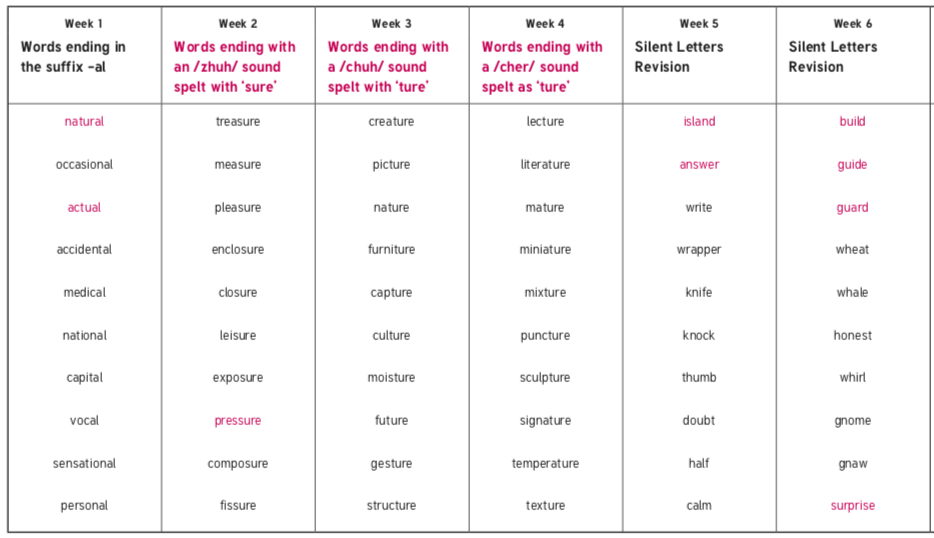 8.06.2015.06.2022.06.2029.06.206.07.2013.07.20